UNIVERSIDADE FEDERAL DE CAMPINA GRANDE PRÓ-REITORIA DE PÓS-GRADUAÇÃO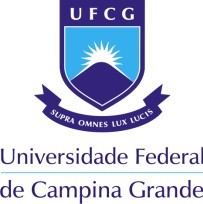 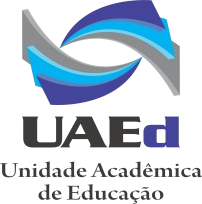 CENTRO DE HUMANIDADES UNIDADE ACADÊMICA DE EDUCAÇÃOPROGRAMA DE PÓS-GRADUAÇÃO EM EDUCAÇÃOREQUERIMENTO PARA EXAME DE QUALIFICAÇÃOPrezado(a) Coordenador(a),Solicito o agendamento do exame de qualificação e a constituição da comissão examinadora do trabalho do(a) aluno(a):  	 	matriculado(a) no Mestrado Acadêmico em Educação da Universidade Federal de Campina Grande, na linha de pesquisa: 	, sob minha orientação. Título do trabalho a ser avaliado:  		O exame ocorrerá no dia: 	/ 	/ 	, às 	.Integrantes da banca examinadora:Membros Titulares:Membro SuplenteE-mail do convidado externo:  	Assinatura do(a) Orientador(a): 	Campina Grande, 	de 	de  	NomeInstituição e Programa:Prof(a). Dr(a):(Presidente)Prof(a). Dr(a):(Membro interno)Prof(a). Dr(a):(Membro externo)Prof(a). Dr(a):(Suplente interno)Prof(a). Dr(a):(Suplente externo)